Voluntary Product Accessibility Template® (VPAT®)Revised Section 508 EditionVersion 2.4About This Document	1Essential Requirements and Best Practices for Information & Communications Technology (ICT) Vendors	3Getting Started	3Essential Requirements for Authors	3Best Practices for Authors	6Posting the Final Document	8Table Information for VPAT® Readers	9[Company] Accessibility Conformance Report	10About This DocumentThe VPAT is provided in four editions based on the standards/guidelines being evaluated. The editions are WCAG, Revised 508, EN 301 549 and International, which includes all of the standards.This is the Revised Section 508 edition of the VPAT. It includes the following standards/guidelines:Web Content Accessibility Guidelines 2.0 Revised Section 508 standards published January 18, 2017 and corrected January 22, 2018 If you need a different combination of standards/guidelines then use the appropriate alternate edition of the VPAT found on the ITI Accessibility web page. This document is broken into two main sections:Essential Requirements and Best Practices for using the VPAT® to complete an Accessibility Conformance Report (the instructions)The VPATPlease carefully review the Essential Requirements and Best Practices sections before using the VPAT to create an Accessibility Conformance Report.The purpose of these instructions is to promote accurate and consistent reporting of product accessibility information.The VPAT is a template used to document a product's conformance with accessibility standards and guidelines.  The purpose of the Accessibility Conformance Report is to assist customers and buyers in making preliminary assessments regarding the availability of commercial "Electronic and Information Technology," also referred to as “Information and Communication Technology” (ICT) products and services with features that support accessibility. The Information Technology Industry Council (ITI) provides the VPAT.  Use of the template and service mark does not require membership in ITI. Essential Requirements and Best Practices for Information & Communications Technology (ICT) VendorsThis section provides guidance for reporting product conformance for major accessibility standards and guidelines using the VPAT® to produce the Accessibility Conformance Report.  Deviating from these guidelines precludes vendors from referencing the template by name and/or the VPAT acronym.Getting StartedBefore creating a report, read all of the materials provided in this document.Determine which accessibility standards/guidelines will be included in the Accessibility Conformance Report and use the appropriate VPAT file.It is the vendor’s responsibility to maintain the integrity of the data in the report.Essential Requirements for AuthorsThe following are the minimum requirements to produce an Accessibility Conformance Report based on the VPAT®.The VPAT name and template are registered service marks of ITI.  Use of the VPAT template and name requires the inclusion of the registered service mark (i.e., “VPAT®”).  Users of the VPAT agree not to deviate from the Essential Requirements for Authors.The template file can be used as is or replicated in a different delivery format, for example as HTML or PDF.  The final conformance report must be accessible.A report must contain the following content at a minimum:Report Title – In the heading format of “[Company Name] Accessibility Conformance Report”VPAT Heading Information – Template versionName of Product/Version – Name of Product being reported, including product version identifier if necessary Report Date – Date of report publication. At a minimum, provide the month and year of the report publication. For example, “May 2016”. If date is included, ensure it is clear “4 May 2016” or “May 4, 2016”. Product Description – A brief description of the productContact Information – Contact Information for follow-up questions. Listing an email is sufficient.Notes – Any details or further explanation about the product or the report.  This section may be left blank.Evaluation Methods Used – Include a description of evaluation methods used to complete the VPAT for the product under test.Applicable Standards/Guidelines – A clear indication of which Standards/Guidelines this Conformance Report covers. The list must include only the Standards/Guidelines used to evaluate the product. The applicable Standards/Guidelines that are included in this VPAT edition are:Web Content Accessibility Guidelines 2.0 or WCAG 2.0 (ISO/IEC 40500)Revised Section 508 standards – the U.S. Federal accessibility standard for ICT Products, published by the U.S. Access Board in the Federal Register on January 18, 2017 and corrected on January 22, 2018If other Standards/Guidelines are reported, then use the appropriate VPAT edition.This information can be in a table format at the top of the report with the table heading ‘Standards/Guidelines’ and the reported Standards/Guidelines identified. This information can alternatively be supplied in the introductory text of the report. In the VPAT we have used a table as an example and listed “(yes / no)” for each standard/guideline. To indicate what the report covers leave the appropriate yes or no on each standard/guideline.If multiple Standards or Guideline tables are included, each table must identify the Standard or Guideline that the criteria in that table represent.Terms – The report must list the definition of the terms used in the Conformance Level column. ITI recommends the following terms. If a vendor deviates from the ITI definitions, the vendor shall reference this change in the heading Notes section. If a term is not used it can be removed from the list. The ITI definitions are: This can only be used in WCAG 2.x Level AAA  Supports: The functionality of the product has at least one method that meets the criterion without known defects or meets with equivalent facilitation. Partially Supports: Some functionality of the product does not meet the criterion.Does Not Support: The majority of product functionality does not meet the criterion.Not Applicable: The criterion is not relevant to the product. Note: When filling in the WCAG tables, a response may use 'Supports' where one might otherwise be inclined to use 'Not Applicable'.  This is in keeping with WCAG 2.0 Understanding Conformance: This means that if there is no content to which a success criterion applies, the success criterion is satisfied.Not Evaluated: The product has not been evaluated against the criterion.  This can only be used in WCAG 2.x Level AAA.Tables for Each Standard or Guideline – Tables showing the responses to the criteria.WCAG Conformance Information – The answers in the WCAG success criteria are based on the level of conformance being reported (Level A, AA or AAA). These tables are used to answer:Revised Section 508:Chapter 5 SoftwareChapter 6 Support DocumentationThe selected levels of WCAG 2.0 Guidelines.If using a summary table, due to answers applying to multiple criteria, when answering for the Revised Section 508, the answers need to be clear about which individual criteria the answer applies to. It is possible to either use a summary, selecting the worst case for the criteria, or to have separate answers or even tables for software, support documentation, authoring tools, etc., so long as the methodology used is made clear.Remarks and Explanations – Detailed remarks should be provided in the Remarks and Explanations column to justify your answer in the Conformance Level column.When the conformance level is ‘Partially Supports’ or ‘Does Not Support’, the remarks should identify:The functions or features with issuesHow they do not fully supportIf the criterion does not apply, explain why.If an accessible alternative is used, describe it.In the Section 508 tables, when subsections of criteria do not apply to the product, the section may be summarized or removed as long as an explanation is provided explaining why a criterion does not apply. Another alternative is to leave the table and add a summary why the section does not apply. For example, in Chapter 5 the criteria in 502 and 503 will not apply to a web only application, thus those sections can be removed with a summary in the notes for the chapter, or a row in the table.Best Practices for AuthorsITI suggests that authors adopt the following best practices when using the VPAT® to create an Accessibility Conformance Report. Branding Header: Company logo or branding informationReport Date Changes: If a report is revised, change the report date and explain the revision in the Notes section.  Alternately, create a new report and explain in the Notes section that it supersedes an earlier version of the report.Notes: Add any notes applicable to product or the reportAdditional information about the product version that the document referencesAny revisions to the documentLinks to any related documentsAdditional information describing the productAdditional information about what the document does or does not coverInformation suggested by the WCAG 2.0 Conformance Claim Information needed to satisfy ISO/IEC 17050-1:2004, Supplier’s Declaration of ConformityEvaluation Methods Used – Information to enter may include the following:Testing is based on general product knowledgeSimilar to another evaluated product Testing with assistive technologiesPublished test method (provide name, publisher, URL link)Vendor proprietary test method Other test methodRemarks and Explanations: This section may include:Information regarding the testing of a given criteria.Information on application dependencies to support accessibility (e.g. OS, app frameworks, browsers recommended).How the customer can find more information about accessibility issues.  One method can be to include the bug ID where customers can call the company’s customer support to get additional information.Known workarounds for accessibility issues.Legal Disclaimer: Area for any legal disclaimer text required by your organization. Report Size: To reduce the size of the report it is acceptable to remove sections.  Individual criteria cannot be removed, only sections at a time. Section removal is acceptable in four situations:When an entire section is not being reported on because it does not apply to the product, for example: Chapter 4: Hardware. Information should be included in the notes for that section why it has been removed. A card reader that doesn’t have sound could remove the criteria in section 413 Closed Caption Processing Technologies and just note the why the criteria doesn’t apply.If the product is not being evaluated for a level of the criteria (for example Level AAA) then that table may be deleted.If a requesting customer has identified that a section of the standard does not apply, information should be included in the notes that the section has been removed.WCAG 2.0 Tables: The WCAG 2.0 criteria are shown in three tables, Level A, Level AA, and Level AAA. If desired, these tables can be combined into one table. When reporting on a level (A, AA or AAA) all criteria for that level must be answered. Language: Translation to other languages is permitted. Multiple Reports: When using the VPAT to create an Accessibility Conformance Report for complex products it may be helpful to separate answers into multiple reports.  For example, when a product is an Authoring Tool that also has web content and documentation.  When multiple reports are used for a complex product, it is required to explain this and how to reach the other reports in the Notes section of each report.Criteria Text: To help conserve space in the ITI template only the criteria ID number and a short title have been included.  Where possible, links have been included to the standard/guideline.It is acceptable to add the full text of the criteria into the cell if desired to help with understanding. The links to the standards/guidelines can be removed.Ordering of Tables: The order that the standard and guideline tables appear may be changed to facilitate reading.  The current order is WCAG then Section 508. You can change this order to insert the WCAG criteria into the Section 508 tables. Guideline Section Heading Rows in Tables: The tables include heading rows to facilitate understanding the context of the criteria.  The cells in these rows do not require answers as indicated by “Heading cell – no response required.”  It is optional to add a response if desired.  The shading of the row is also optional.If removing the heading rows, edit the criteria titles so it’s clear where they apply.Posting the Final DocumentWhen publishing your Accessibility Conformance Report, be sure to remove the entire first 9 pages of this document, including the table of contents, introductory information and instructions.Check for each required item in the VPAT® document:[Company Name] Accessibility Conformance Report (report title)(Based on VPAT® Version 2.4)Name of Product/VersionReport DateProduct DescriptionContact InformationNotesEvaluation Methods UsedApplicable Standards/GuidelinesTermsTables for Each Standard or GuidelineCheck that there is a response for each criterion for ‘Conformance Level’ and ‘Remarks and Explanations.’ Verify that the final document is accessible.Post your final document on your company’s web site, or make the document available to customers upon request.Table Information for VPAT® ReadersFor each of the standards, the criteria are listed by chapter in a table.  The structures of the tables are: the first column contains the criteria being evaluated, the second column describes the level of conformance of the product regarding the criteria and the third column contains any additional remarks and explanations regarding the product.When sections of criteria do not apply, or are deemed by the customer as not applicable, the section is noted as such and the rest of that table may be removed for that section.When multiple standards are being recorded in this document, the duplicative sections are noted and responded to only one time.  The duplicate entry will note the cross reference to the data.Accessibility Conformance Report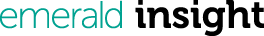 Revised Section 508 Edition(Based on VPAT® Version 2.4)Name of Product/Version: Emerald InsightReport Date: 12 November 2020Product Description: Emerald Insight is an academic publishing platform.Contact Information: Email: support@emerald.comPostal Address: Emerald Publishing Limited   Howard House   Wagon Lane   Bingley    BD16 1WA   United KingdomTelephone : +44 (0)1274 777700Fax: +44 (0)1274 777711Notes: Due to the COVID 19 pandemic, our telephone phone option is temporarily unavailable. Evaluation Methods Used: Testing is based on general product knowledge along with automated and manual testing using assistive technologies. To keep this document a reasonable size, details of the exact testing performed to determine conformance level of the platform against individual criteria have not been included within the ‘remarks and explanation’ section. However, details of the exact testing performed to determine conformance level on specific criteria is available upon request.Applicable Standards/GuidelinesThis report covers the degree of conformance for the following accessibility standard/guidelines:TermsThe terms used in the Conformance Level information are defined as follows:Supports: The functionality of the product has at least one method that meets the criterion without known defects or meets with equivalent facilitation.Partially Supports: Some functionality of the product does not meet the criterion.Does Not Support: The majority of product functionality does not meet the criterion.Not Applicable: The criterion is not relevant to the product.Not Evaluated: The product has not been evaluated against the criterion. This can be used only in WCAG 2.0 Level AAA.WCAG 2.0 ReportTables 1 and 2 also document conformance with Revised Section 508: Chapter 5 – 501.1 Scope, 504.2 Content Creation or EditingChapter 6 – 602.3 Electronic Support DocumentationNote: When reporting on conformance with the WCAG 2.0 Success Criteria, they are scoped for full pages, complete processes, and accessibility-supported ways of using technology as documented in the WCAG 2.0 Conformance Requirements.Table 1: Success Criteria, Level ANotes:Table 2: Success Criteria, Level AANotes:Table 3: Success Criteria, Level AAANotes:Revised Section 508 ReportNotes:Chapter 3: Functional Performance Criteria (FPC)Notes:Chapter 4: HardwareNotes: This section is not applicable.Chapter 5: SoftwareNotes: This section is not applicable.Chapter 6: Support Documentation and ServicesNotes:Legal Disclaimer ©2020 Emerald Publishing Limited. This document (i) does not form part of any associated contract or agreement; (ii) is provided in good faith to represent the current view (as at the date of the document) of levels of accessibility conformance of www.emerald.com/insight for information purposes only; and (iii) is subject to change without notice. Emerald Publishing assumes no responsibility for any errors that may appear in this document. Please contact us to report any accessibility errors or conformance claim errors for re-evaluation and correction, if necessary.Standard/GuidelineIncluded In ReportWeb Content Accessibility Guidelines 2.0 Level A (Yes)Level AA (Yes)Level AAA (No)Revised Section 508 standards published January 18, 2017 and corrected January 22, 2018  (Yes)CriteriaCriteriaConformance Level Remarks and ExplanationsRemarks and Explanations1.1.1 Non-text Content (Level A)Also applies to:Revised Section 508501 (Web)(Software)504.2 (Authoring Tool)602.3 (Support Docs)1.1.1 Non-text Content (Level A)Also applies to:Revised Section 508501 (Web)(Software)504.2 (Authoring Tool)602.3 (Support Docs)Web: Partially SupportsElectronic Docs: Not EvaluatedSoftware: Authoring Tool:  Web: Partially SupportsElectronic Docs: Not EvaluatedSoftware: Authoring Tool:  Web: Some legacy author content may lack adequate descriptions of graphical content. Costs prohibit this matter being readily resolved at this time.Electronic Docs:Software:Authoring Tool: 1.2.1 Audio-only and Video-only (Prerecorded) (Level A)Also applies to:Revised Section 508501 (Web)(Software)504.2 (Authoring Tool)602.3 (Support Docs)1.2.1 Audio-only and Video-only (Prerecorded) (Level A)Also applies to:Revised Section 508501 (Web)(Software)504.2 (Authoring Tool)602.3 (Support Docs)Web: Not ApplicableElectronic Docs: Not EvaluatedSoftware: Authoring Tool:Web: Not ApplicableElectronic Docs: Not EvaluatedSoftware: Authoring Tool:Web: Electronic Docs: Software:Authoring Tool:1.2.2 Captions (Prerecorded) (Level A)Also applies to:Revised Section 508501 (Web)(Software) 504.2 (Authoring Tool)602.3 (Support Docs)1.2.2 Captions (Prerecorded) (Level A)Also applies to:Revised Section 508501 (Web)(Software) 504.2 (Authoring Tool)602.3 (Support Docs)Web: Not ApplicableElectronic Docs: Not EvaluatedSoftware: Authoring Tool:Web: Not ApplicableElectronic Docs: Not EvaluatedSoftware: Authoring Tool:Web: Electronic Docs: Software:Authoring Tool:1.2.3 Audio Description or Media Alternative (Prerecorded) (Level A)Also applies to:Revised Section 508501 (Web)(Software) 504.2 (Authoring Tool)602.3 (Support Docs)1.2.3 Audio Description or Media Alternative (Prerecorded) (Level A)Also applies to:Revised Section 508501 (Web)(Software) 504.2 (Authoring Tool)602.3 (Support Docs)Web: Not ApplicableElectronic Docs: Not EvaluatedSoftware: Authoring Tool:Web: Not ApplicableElectronic Docs: Not EvaluatedSoftware: Authoring Tool:Web: Electronic Docs: Software: Authoring Tool:1.3.1 Info and Relationships (Level A)Also applies to:Revised Section 508501 (Web)(Software)504.2 (Authoring Tool)602.3 (Support Docs)1.3.1 Info and Relationships (Level A)Also applies to:Revised Section 508501 (Web)(Software)504.2 (Authoring Tool)602.3 (Support Docs)Web: SupportsElectronic Docs: Not EvaluatedSoftware: Authoring Tool:Web: SupportsElectronic Docs: Not EvaluatedSoftware: Authoring Tool:Web: Electronic Docs: Software: Authoring Tool:1.3.2 Meaningful Sequence (Level A)Also applies to:Revised Section 508501 (Web)(Software)504.2 (Authoring Tool)602.3 (Support Docs)1.3.2 Meaningful Sequence (Level A)Also applies to:Revised Section 508501 (Web)(Software)504.2 (Authoring Tool)602.3 (Support Docs)Web: SupportsElectronic Docs: Not EvaluatedSoftware: Authoring Tool:Web: SupportsElectronic Docs: Not EvaluatedSoftware: Authoring Tool:Web: Electronic Docs: Software: Authoring Tool:1.3.3 Sensory Characteristics  (Level A)Also applies to:Revised Section 508501 (Web)(Software)504.2 (Authoring Tool)602.3 (Support Docs)1.3.3 Sensory Characteristics  (Level A)Also applies to:Revised Section 508501 (Web)(Software)504.2 (Authoring Tool)602.3 (Support Docs)Web: SupportsElectronic Docs: Not EvaluatedSoftware: Authoring Tool:Web: SupportsElectronic Docs: Not EvaluatedSoftware: Authoring Tool:Web: Electronic Docs: Software: Authoring Tool:1.4.1 Use of Color (Level A)Also applies to:Revised Section 508501 (Web)(Software)504.2 (Authoring Tool)602.3 (Support Docs)1.4.1 Use of Color (Level A)Also applies to:Revised Section 508501 (Web)(Software)504.2 (Authoring Tool)602.3 (Support Docs)Web: SupportsElectronic Docs: Not EvaluatedSoftware: Authoring Tool:Web: SupportsElectronic Docs: Not EvaluatedSoftware: Authoring Tool:Web: Electronic Docs: Software: Authoring Tool:1.4.2 Audio Control (Level A)Also applies to:Revised Section 508501 (Web)(Software)504.2 (Authoring Tool)602.3 (Support Docs)1.4.2 Audio Control (Level A)Also applies to:Revised Section 508501 (Web)(Software)504.2 (Authoring Tool)602.3 (Support Docs)Web: Not ApplicableElectronic Docs: Not EvaluatedSoftware: Authoring Tool:Web: Not ApplicableElectronic Docs: Not EvaluatedSoftware: Authoring Tool:Web: Electronic Docs: Software: Authoring Tool:2.1.1 Keyboard (Level A)Also applies to:Revised Section 508501 (Web)(Software)504.2 (Authoring Tool)602.3 (Support Docs)2.1.1 Keyboard (Level A)Also applies to:Revised Section 508501 (Web)(Software)504.2 (Authoring Tool)602.3 (Support Docs)Web: Partially SupportsElectronic Docs: Not EvaluatedSoftware: Authoring Tool:Web: Partially SupportsElectronic Docs: Not EvaluatedSoftware: Authoring Tool:Web: Advanced search page as well as navigation landmarks have yet to be implemented fully. Furthermore, we have yet to improve the user flow through our documents and pages. By use of waypoints, landmarks and dynamic indexes.Electronic Docs: Software: Authoring Tool:2.1.2 No Keyboard Trap (Level A)Also applies to:Revised Section 508501 (Web)(Software)504.2 (Authoring Tool)602.3 (Support Docs)2.1.2 No Keyboard Trap (Level A)Also applies to:Revised Section 508501 (Web)(Software)504.2 (Authoring Tool)602.3 (Support Docs)Web: SupportsElectronic Docs: Not EvaluatedSoftware: Authoring Tool:Web: SupportsElectronic Docs: Not EvaluatedSoftware: Authoring Tool:Web: Electronic Docs: Software: Authoring Tool:2.2.1 Timing Adjustable (Level A)Also applies to:Revised Section 508501 (Web)(Software)504.2 (Authoring Tool)602.3 (Support Docs)2.2.1 Timing Adjustable (Level A)Also applies to:Revised Section 508501 (Web)(Software)504.2 (Authoring Tool)602.3 (Support Docs)Web: Not ApplicableElectronic Docs: Not EvaluatedSoftware: Authoring Tool:Web: Not ApplicableElectronic Docs: Not EvaluatedSoftware: Authoring Tool:Web: Electronic Docs: Software: Authoring Tool:2.2.2 Pause, Stop, Hide (Level A)Also applies to:Revised Section 508501 (Web)(Software)504.2 (Authoring Tool)602.3 (Support Docs)2.2.2 Pause, Stop, Hide (Level A)Also applies to:Revised Section 508501 (Web)(Software)504.2 (Authoring Tool)602.3 (Support Docs)Web: Not ApplicableElectronic Docs: Software: Authoring Tool:Web: Not ApplicableElectronic Docs: Software: Authoring Tool:Web: Electronic Docs: Software: Authoring Tool:2.3.1 Three Flashes or Below Threshold (Level A)Also applies to:Revised Section 508501 (Web)(Software)504.2 (Authoring Tool)602.3 (Support Docs)2.3.1 Three Flashes or Below Threshold (Level A)Also applies to:Revised Section 508501 (Web)(Software)504.2 (Authoring Tool)602.3 (Support Docs)Web: SupportsElectronic Docs: Not EvaluatedSoftware: Authoring Tool:Web: SupportsElectronic Docs: Not EvaluatedSoftware: Authoring Tool:Web: Electronic Docs: Software: Authoring Tool:2.4.1 Bypass Blocks (Level A)Also applies to:Revised Section 508501 (Web)(Software) – Does not apply to non-web software504.2 (Authoring Tool)602.3 (Support Docs) – Does not apply to non-web docs2.4.1 Bypass Blocks (Level A)Also applies to:Revised Section 508501 (Web)(Software) – Does not apply to non-web software504.2 (Authoring Tool)602.3 (Support Docs) – Does not apply to non-web docsWeb: Partially SupportsElectronic Docs: Not EvaluatedAuthoring Tool:Web: Partially SupportsElectronic Docs: Not EvaluatedAuthoring Tool:Web: Partially supported, however, as stated within 2.1.1 notations. We have in our backlog and on our roadmap plans to improve the keyboard navigation.Electronic Docs: Authoring Tool:2.4.2 Page Titled (Level A)Also applies to:Revised Section 508501 (Web)(Software)504.2 (Authoring Tool)602.3 (Support Docs)2.4.2 Page Titled (Level A)Also applies to:Revised Section 508501 (Web)(Software)504.2 (Authoring Tool)602.3 (Support Docs)Web: Partially SupportsElectronic Docs: Software: Authoring Tool:Web: Partially SupportsElectronic Docs: Software: Authoring Tool:Web: Not all pages have adequate titles. For instance, our homepage is lacking a main header. This matter has been raised and an action is in our backlog.Electronic Docs: Software: Authoring Tool:2.4.3 Focus Order (Level A)Also applies to:Revised Section 508501 (Web)(Software)504.2 (Authoring Tool)602.3 (Support Docs)2.4.3 Focus Order (Level A)Also applies to:Revised Section 508501 (Web)(Software)504.2 (Authoring Tool)602.3 (Support Docs)Web: Partially SupportsElectronic Docs: Not EvaluatedSoftware: Authoring Tool:Web: Partially SupportsElectronic Docs: Not EvaluatedSoftware: Authoring Tool:Web: Presently we only provide native browser focus ordering. However, as part of the keyboard navigation improvements, this also shall be improved upon.Electronic Docs: Software: Authoring Tool:2.4.4 Link Purpose (In Context) (Level A)Also applies to:Revised Section 508501 (Web)(Software)504.2 (Authoring Tool)602.3 (Support Docs)2.4.4 Link Purpose (In Context) (Level A)Also applies to:Revised Section 508501 (Web)(Software)504.2 (Authoring Tool)602.3 (Support Docs)Web: SupportsElectronic Docs: Not EvaluatedSoftware: Authoring Tool:Web: SupportsElectronic Docs: Not EvaluatedSoftware: Authoring Tool:Web: Electronic Docs: Software: Authoring Tool:3.1.1 Language of Page (Level A)Also applies to:Revised Section 508501 (Web)(Software)504.2 (Authoring Tool)602.3 (Support Docs)3.1.1 Language of Page (Level A)Also applies to:Revised Section 508501 (Web)(Software)504.2 (Authoring Tool)602.3 (Support Docs)Web: SupportsElectronic Docs: Not EvaluatedSoftware: Authoring Tool:Web: SupportsElectronic Docs: Not EvaluatedSoftware: Authoring Tool:Web: Electronic Docs: Software: Authoring Tool:3.2.1 On Focus (Level A)Also applies to:Revised Section 508501 (Web)(Software)504.2 (Authoring Tool)602.3 (Support Docs)3.2.1 On Focus (Level A)Also applies to:Revised Section 508501 (Web)(Software)504.2 (Authoring Tool)602.3 (Support Docs)Web: SupportsElectronic Docs: Not EvaluatedSoftware:  Authoring Tool:Web: SupportsElectronic Docs: Not EvaluatedSoftware:  Authoring Tool:Web: Electronic Docs: Software: Authoring Tool:3.2.2 On Input (Level A)Also applies to:Revised Section 508501 (Web)(Software)504.2 (Authoring Tool)602.3 (Support Docs)3.2.2 On Input (Level A)Also applies to:Revised Section 508501 (Web)(Software)504.2 (Authoring Tool)602.3 (Support Docs)Web: SupportsElectronic Docs: Not EvaluatedSoftware: Authoring Tool:Web: SupportsElectronic Docs: Not EvaluatedSoftware: Authoring Tool:Web: Electronic Docs: Software: Authoring Tool:3.3.1 Error Identification (Level A)Also applies to:Revised Section 508501 (Web)(Software)504.2 (Authoring Tool)602.3 (Support Docs)3.3.1 Error Identification (Level A)Also applies to:Revised Section 508501 (Web)(Software)504.2 (Authoring Tool)602.3 (Support Docs)Web: Partially SupportsElectronic Docs: Not EvaluatedSoftware: Authoring Tool:Web: Partially SupportsElectronic Docs: Not EvaluatedSoftware: Authoring Tool:Web: We have improved our error identification, however, we are aware of third-party systems and other areas that require improvement.Electronic Docs: Software: Authoring Tool:3.3.2 Labels or Instructions (Level A)Also applies to:Revised Section 508501 (Web)(Software)504.2 (Authoring Tool)602.3 (Support Docs)3.3.2 Labels or Instructions (Level A)Also applies to:Revised Section 508501 (Web)(Software)504.2 (Authoring Tool)602.3 (Support Docs)Web: SupportsElectronic Docs: Not EvaluatedSoftware: Authoring Tool:Web: SupportsElectronic Docs: Not EvaluatedSoftware: Authoring Tool:Web: Electronic Docs: Software: Authoring Tool:4.1.1 Parsing (Level A)Also applies to:Revised Section 508501 (Web)(Software)504.2 (Authoring Tool)602.3 (Support Docs)4.1.1 Parsing (Level A)Also applies to:Revised Section 508501 (Web)(Software)504.2 (Authoring Tool)602.3 (Support Docs)Web: Partially SupportsElectronic Docs: Not EvaluatedSoftware: Authoring Tool:Web: Partially SupportsElectronic Docs: Not EvaluatedSoftware: Authoring Tool:Web: We have identified duplicate IDs this matter has been identified and the error is in our backlog.Electronic Docs: Software: Authoring Tool:4.1.2 Name, Role, Value (Level A)Also applies to:Revised Section 508501 (Web)(Software)504.2 (Authoring Tool)602.3 (Support Docs)4.1.2 Name, Role, Value (Level A)Also applies to:Revised Section 508501 (Web)(Software)504.2 (Authoring Tool)602.3 (Support Docs)Web: Partially SupportsElectronic Docs: Not EvaluatedSoftware: Authoring Tool:Web: Partially SupportsElectronic Docs: Not EvaluatedSoftware: Authoring Tool:Web: We have work to complete for attaching roles to components and other landmarks. This matter, again, relates to 2.2.1 notation as mentioned above.Electronic Docs: Software: Authoring Tool:CriteriaCriteriaConformance Level Remarks and ExplanationsRemarks and Explanations1.2.4 Captions (Live) (Level AA)Also applies to:Revised Section 508501 (Web)(Software)504.2 (Authoring Tool)602.3 (Support Docs)1.2.4 Captions (Live) (Level AA)Also applies to:Revised Section 508501 (Web)(Software)504.2 (Authoring Tool)602.3 (Support Docs)Web: Not ApplicableElectronic Docs: Not EvaluatedSoftware: Authoring Tool:Web: Not ApplicableElectronic Docs: Not EvaluatedSoftware: Authoring Tool:Web: Electronic Docs: Software: Authoring Tool:1.2.5 Audio Description (Prerecorded) (Level AA)Also applies to:Revised Section 508501 (Web)(Software)504.2 (Authoring Tool)602.3 (Support Docs)1.2.5 Audio Description (Prerecorded) (Level AA)Also applies to:Revised Section 508501 (Web)(Software)504.2 (Authoring Tool)602.3 (Support Docs)Web: Not ApplicableElectronic Docs: Not EvaluatedSoftware: Authoring Tool:Web: Not ApplicableElectronic Docs: Not EvaluatedSoftware: Authoring Tool:Web: Electronic Docs: Software: Authoring Tool:1.4.3 Contrast (Minimum) (Level AA)Also applies to:Revised Section 508501 (Web)(Software)504.2 (Authoring Tool)602.3 (Support Docs)1.4.3 Contrast (Minimum) (Level AA)Also applies to:Revised Section 508501 (Web)(Software)504.2 (Authoring Tool)602.3 (Support Docs)Web: Partially SupportsElectronic Docs: Not EvaluatedSoftware: Authoring Tool:Web: Partially SupportsElectronic Docs: Not EvaluatedSoftware: Authoring Tool:Web: Contrast ratio has yet to be resolved within footer.Electronic Docs: Software: Authoring Tool:1.4.4 Resize text (Level AA)Also applies to:Revised Section 508501 (Web)(Software)504.2 (Authoring Tool)602.3 (Support Docs)1.4.4 Resize text (Level AA)Also applies to:Revised Section 508501 (Web)(Software)504.2 (Authoring Tool)602.3 (Support Docs)Web: Partially SupportsElectronic Docs: Not EvaluatedSoftware: Authoring Tool:Web: Partially SupportsElectronic Docs: Not EvaluatedSoftware: Authoring Tool:Web: Only native browser and operating system scaling affects text size at present. We have tested successfully.Electronic Docs: Software: Authoring Tool:1.4.5 Images of Text (Level AA)Also applies to:Revised Section 508501 (Web)(Software)504.2 (Authoring Tool)602.3 (Support Docs)1.4.5 Images of Text (Level AA)Also applies to:Revised Section 508501 (Web)(Software)504.2 (Authoring Tool)602.3 (Support Docs)Web: Partially SupportsElectronic Docs: Not EvaluatedSoftware: Authoring Tool:Web: Partially SupportsElectronic Docs: Not EvaluatedSoftware: Authoring Tool:Web: Where images of text content is supplied, we add appropriate alternative text or screen reader text. However, there may be legacy content, from our authors, that we have yet to identify.Electronic Docs: Software: Authoring Tool:2.4.5 Multiple Ways (Level AA)Also applies to:Revised Section 508501 (Web)(Software) – Does not apply to non-web software504.2 (Authoring Tool)602.3 (Support Docs) – Does not apply to non-web docs2.4.5 Multiple Ways (Level AA)Also applies to:Revised Section 508501 (Web)(Software) – Does not apply to non-web software504.2 (Authoring Tool)602.3 (Support Docs) – Does not apply to non-web docsWeb: SupportsElectronic Docs: Not EvaluatedAuthoring Tool:Web: SupportsElectronic Docs: Not EvaluatedAuthoring Tool:Web: Electronic Docs: Authoring Tool:2.4.6 Headings and Labels (Level AA)Also applies to:Revised Section 508501 (Web)(Software)504.2 (Authoring Tool)602.3 (Support Docs)2.4.6 Headings and Labels (Level AA)Also applies to:Revised Section 508501 (Web)(Software)504.2 (Authoring Tool)602.3 (Support Docs)Web: Partially SupportsElectronic Docs: Not EvaluatedSoftware: Authoring Tool:Web: Partially SupportsElectronic Docs: Not EvaluatedSoftware: Authoring Tool:Web: Our content, conforms to the semantic structures expected. However, as previously stated we have a primary header missing on our homepage. There may also be some legacy content that we have yet to identify.Electronic Docs: Software: Authoring Tool:2.4.7 Focus Visible (Level AA)Also applies to:Revised Section 508501 (Web)(Software)504.2 (Authoring Tool)602.3 (Support Docs)2.4.7 Focus Visible (Level AA)Also applies to:Revised Section 508501 (Web)(Software)504.2 (Authoring Tool)602.3 (Support Docs)Web: Partially SupportsElectronic Docs: Not EvaluatedSoftware: Authoring Tool:Web: Partially SupportsElectronic Docs: Not EvaluatedSoftware: Authoring Tool:Web: Most UI components visibly show their focus. However, there are a few elements that we have yet to remedy this concern with.Electronic Docs: Software: Authoring Tool:3.1.2 Language of Parts (Level AA)Also applies to:Revised Section 508501 (Web)(Software)504.2 (Authoring Tool)602.3 (Support Docs)3.1.2 Language of Parts (Level AA)Also applies to:Revised Section 508501 (Web)(Software)504.2 (Authoring Tool)602.3 (Support Docs)Web: Partially SupportsElectronic Docs: Not EvaluatedSoftware: Authoring Tool:Web: Partially SupportsElectronic Docs: Not EvaluatedSoftware: Authoring Tool:Web: Although much of the content has been provided in English. There may be some examples of author provided content that does not satisfy this criterion. We are evaluating legacy and new content against this requirement.Electronic Docs: Software: Authoring Tool:3.2.3 Consistent Navigation (Level AA)Also applies to:Revised Section 508501 (Web)(Software) – Does not apply to non-web software504.2 (Authoring Tool)602.3 (Support Docs) – Does not apply to non-web docs3.2.3 Consistent Navigation (Level AA)Also applies to:Revised Section 508501 (Web)(Software) – Does not apply to non-web software504.2 (Authoring Tool)602.3 (Support Docs) – Does not apply to non-web docsWeb: SupportsElectronic Docs: Not EvaluatedAuthoring Tool:Web: SupportsElectronic Docs: Not EvaluatedAuthoring Tool:Web: Electronic Docs: Authoring Tool:3.2.4 Consistent Identification (Level AA)Also applies to:Revised Section 508501 (Web)(Software) – Does not apply to non-web software504.2 (Authoring Tool)602.3 (Support Docs) – Does not apply to non-web docs3.2.4 Consistent Identification (Level AA)Also applies to:Revised Section 508501 (Web)(Software) – Does not apply to non-web software504.2 (Authoring Tool)602.3 (Support Docs) – Does not apply to non-web docsWeb: SupportsElectronic Docs: Not EvaluatedAuthoring Tool:Web: SupportsElectronic Docs: Not EvaluatedAuthoring Tool:Web: Electronic Docs: Authoring Tool:3.3.3 Error Suggestion (Level AA)Also applies to:Revised Section 508501 (Web)(Software)504.2 (Authoring Tool)602.3 (Support Docs)3.3.3 Error Suggestion (Level AA)Also applies to:Revised Section 508501 (Web)(Software)504.2 (Authoring Tool)602.3 (Support Docs)Web: SupportsElectronic Docs: Not EvaluatedSoftware: Authoring Tool:Web: SupportsElectronic Docs: Not EvaluatedSoftware: Authoring Tool:Web: Electronic Docs: Software: Authoring Tool:3.3.4 Error Prevention (Legal, Financial, Data) (Level AA)Also applies to:Revised Section 508501 (Web)(Software)504.2 (Authoring Tool)602.3 (Support Docs)3.3.4 Error Prevention (Legal, Financial, Data) (Level AA)Also applies to:Revised Section 508501 (Web)(Software)504.2 (Authoring Tool)602.3 (Support Docs)Web: Electronic Docs: Not EvaluatedSoftware: Authoring Tool:Web: Electronic Docs: Not EvaluatedSoftware: Authoring Tool:Web: Electronic Docs: Software: Authoring Tool:CriteriaCriteriaConformance Level Remarks and ExplanationsRemarks and Explanations1.2.6 Sign Language (Prerecorded) (Level AAA)Revised Section 508 – Does not apply1.2.6 Sign Language (Prerecorded) (Level AAA)Revised Section 508 – Does not applyWeb: Does Not SupportWeb: Does Not SupportWeb:1.2.7 Extended Audio Description (Prerecorded) (Level AAA)Revised Section 508 – Does not apply1.2.7 Extended Audio Description (Prerecorded) (Level AAA)Revised Section 508 – Does not applyWeb: Does Not SupportWeb: Does Not SupportWeb:1.2.8 Media Alternative (Prerecorded) (Level AAA)Revised Section 508 – Does not apply1.2.8 Media Alternative (Prerecorded) (Level AAA)Revised Section 508 – Does not applyWeb: Does Not SupportWeb: Does Not SupportWeb:1.2.9 Audio-only (Live) (Level AAA)Revised Section 508 – Does not apply1.2.9 Audio-only (Live) (Level AAA)Revised Section 508 – Does not applyWeb: Does Not SupportWeb: Does Not SupportWeb:1.4.6 Contrast (Enhanced)  (Level AAA)Revised Section 508 – Does not apply1.4.6 Contrast (Enhanced)  (Level AAA)Revised Section 508 – Does not applyWeb: Partially SupportsWeb: Partially SupportsWeb:1.4.7 Low or No Background Audio (Level AAA)Revised Section 508 – Does not apply1.4.7 Low or No Background Audio (Level AAA)Revised Section 508 – Does not applyWeb: Does Not SupportWeb: Does Not SupportWeb:1.4.8 Visual Presentation (Level AAA)Revised Section 508 – Does not apply1.4.8 Visual Presentation (Level AAA)Revised Section 508 – Does not applyWeb: Partially SupportsWeb: Partially SupportsWeb:  
A comprehensive style guide for all typography is available. However, this presently is not always adhered to.1.4.9 Images of Text (No Exception) (Level AAA)Revised Section 508 – Does not apply1.4.9 Images of Text (No Exception) (Level AAA)Revised Section 508 – Does not applyWeb: Partially SupportsWeb: Partially SupportsWeb:
With exception of legacy content, images are supplied with appropriate2.1.3 Keyboard (No Exception) (Level AAA)Revised Section 508 – Does not apply2.1.3 Keyboard (No Exception) (Level AAA)Revised Section 508 – Does not applyWeb: SupportsWeb: SupportsWeb:2.2.3 No Timing (Level AAA)Revised Section 508 – Does not apply2.2.3 No Timing (Level AAA)Revised Section 508 – Does not applyWeb: Does Not SupportWeb: Does Not SupportWeb:2.2.4 Interruptions (Level AAA)Revised Section 508 – Does not apply2.2.4 Interruptions (Level AAA)Revised Section 508 – Does not applyWeb: SupportsWeb: SupportsWeb:2.2.5 Re-authenticating (Level AAA)Revised Section 508 – Does not apply2.2.5 Re-authenticating (Level AAA)Revised Section 508 – Does not applyWeb: Partially SupportsWeb: Partially SupportsWeb:
Although we inform the user when their session may have expired. We presently do not always resume their location and position upon successful authentication.2.3.2 Three Flashes (Level AAA)Revised Section 508 – Does not apply2.3.2 Three Flashes (Level AAA)Revised Section 508 – Does not applyWeb: SupportsWeb: SupportsWeb:2.4.8 Location (Level AAA)Revised Section 508 – Does not apply2.4.8 Location (Level AAA)Revised Section 508 – Does not applyWeb: Partially SupportsWeb: Partially SupportsWeb:
Identification of current page is yet to be implemented.2.4.9 Link Purpose (Link Only) (Level AAA)Revised Section 508 – Does not apply2.4.9 Link Purpose (Link Only) (Level AAA)Revised Section 508 – Does not applyWeb: SupportsWeb: SupportsWeb:2.4.10 Section Headings (Level AAA)Revised Section 508 – Does not apply2.4.10 Section Headings (Level AAA)Revised Section 508 – Does not applyWeb: Partially SupportsWeb: Partially SupportsWeb:3.1.3 Unusual Words (Level AAA)Revised Section 508 – Does not apply3.1.3 Unusual Words (Level AAA)Revised Section 508 – Does not applyWeb: Partially SupportsWeb: Partially SupportsWeb:
Authors may provide this complimentary information; however, this is not always the case.3.1.4 Abbreviations (Level AAA)Revised Section 508 – Does not apply3.1.4 Abbreviations (Level AAA)Revised Section 508 – Does not applyWeb: Partially SupportsWeb: Partially SupportsWeb:
Where possible, we and our authors provide descriptions of abbreviations3.1.5 Reading Level (Level AAA)Revised Section 508 – Does not apply3.1.5 Reading Level (Level AAA)Revised Section 508 – Does not applyWeb: Does Not SupportWeb: Does Not SupportWeb:
Although the content is vetted for clarity relevance. The reading level is aimed at academics with a high reading level.3.1.6 Pronunciation (Level AAA)Revised Section 508 – Does not apply3.1.6 Pronunciation (Level AAA)Revised Section 508 – Does not applyWeb: Partially SupportsWeb: Partially SupportsWeb:
Unless the author has specified the pronunciation within their content. We have no automated method for adding this detail.3.2.5 Change on Request (Level AAA)Revised Section 508 – Does not apply3.2.5 Change on Request (Level AAA)Revised Section 508 – Does not applyWeb: Not ApplicableWeb: Not ApplicableWeb:
We presently do not have automatically updating content.3.3.5 Help (Level AAA)Revised Section 508 – Does not apply3.3.5 Help (Level AAA)Revised Section 508 – Does not applyWeb: Does Not SupportWeb: Does Not SupportWeb:
Although we provide in context support with our UI. We presently do not have a dedicated help page.3.3.6 Error Prevention (All) (Level AAA)Revised Section 508 – Does not apply3.3.6 Error Prevention (All) (Level AAA)Revised Section 508 – Does not applyWeb: SupportsWeb: SupportsWeb:
We validate entries programmatically and, in some cases, manually. Validation of input is performed both client side and server side.CriteriaConformance Level Remarks and Explanations302.1 Without VisionSupportsThere is screen reader support and ARIA tagging. Not all figure, tables and equations are tagged for compatibility. 302.2 With Limited VisionSupportsThere is screen reader support and ARIA tagging. Not all figure, tables and equations are tagged for compatibility. 302.3 Without Perception of ColorSupportsText accompanies colour coding for critical information. Colour coding is used to aid in identifying some critical functions, but this is used as an enhancement and is not the only means to identify the information. 302.4 Without HearingNot Applicable The platform does not currently use an audible mode of operation. 302.5 With Limited HearingNot ApplicableThe platform does not currently use an audible mode of operation. 302.6 Without SpeechNot ApplicableThe product does not use speech for input, control, or operation.302.7 With Limited ManipulationSupportsOnly mouse and keyboard interaction is required. This interaction does not require simultaneous actions nor time sensitive interaction.302.8 With Limited Reach and StrengthSupportsOnly mouse and keyboard interaction is required. This interaction does not require simultaneous actions nor time sensitive interaction. No incompatibilities with assistive technologies used by this user group are known.302.9 With Limited Language, Cognitive, and Learning AbilitiesDoes not supportThe platform does not include features that would assist those with limited language, cognitive, or learning abilities.CriteriaConformance Level Remarks and Explanations402 Closed FunctionalityHeading cell – no response requiredHeading cell – no response required402.1 GeneralHeading cell – no response requiredHeading cell – no response required402.2 Speech-Output EnabledHeading cell – no response requiredHeading cell – no response required402.2.1 Information Displayed On-Screen402.2.2 Transactional Outputs402.2.3 Speech Delivery Type and Coordination402.2.4 User Control402.2.5 Braille Instructions402.3 VolumeHeading cell – no response requiredHeading cell – no response required402.3.1 Private Listening402.3.2 Non-private Listening402.4 Characters on Display Screens402.5 Characters on Variable Message Signs403 BiometricsHeading cell – no response requiredHeading cell – no response required403.1 General404 Preservation of Information Provided for AccessibilityHeading cell – no response requiredHeading cell – no response required404.1 General405 PrivacyHeading cell – no response requiredHeading cell – no response required405.1 General406 Standard ConnectionsHeading cell – no response requiredHeading cell – no response required406.1 General407 Operable PartsHeading cell – no response requiredHeading cell – no response required407.2 Contrast407.3 Input ControlsHeading cell – no response requiredHeading cell – no response required407.3.1 Tactilely Discernible407.3.2 Alphabetic Keys407.3.3 Numeric Keys407.4 Key Repeat407.5 Timed Response407.6 Operation407.7 Tickets, Fare Cards, and Keycards407.8 Reach Height and DepthHeading cell – no response requiredHeading cell – no response required407.8.1 Vertical Reference Plane407.8.1.1 Vertical Plane for Side Reach407.8.1.2 Vertical Plane for Forward Reach407.8.2 Side Reach407.8.2.1 Unobstructed Side Reach407.8.2.2 Obstructed Side Reach407.8.3 Forward Reach407.8.3.1 Unobstructed Forward Reach407.8.3.2 Obstructed Forward Reach407.8.3.2.1 Operable Part Height for ICT with Obstructed Forward Reach407.8.3.2.2 Knee and Toe Space under ICT with Obstructed Forward Reach408 Display ScreensHeading cell – no response requiredHeading cell – no response required408.2 Visibility408.3 Flashing409 Status IndicatorsHeading cell – no response requiredHeading cell – no response required409.1 General410 Color CodingHeading cell – no response requiredHeading cell – no response required410.1 General411 Audible SignalsHeading cell – no response requiredHeading cell – no response required411.1 General412 ICT with Two-Way Voice CommunicationHeading cell – no response requiredHeading cell – no response required412.2 Volume GainHeading cell – no response requiredHeading cell – no response required412.2.1 Volume Gain for Wireline Telephones412.2.2 Volume Gain for Non-Wireline ICT412.3 Interference Reduction and Magnetic CouplingHeading cell – no response requiredHeading cell – no response required412.3.1 Wireless Handsets412.3.2 Wireline Handsets412.4 Digital Encoding of Speech412.5 Real-Time Text FunctionalityReserved for futureReserved for future412.6 Caller ID412.7 Video Communication412.8 Legacy TTY SupportHeading cell – no response requiredHeading cell – no response required412.8.1 TTY Connectability412.8.2 Voice and Hearing Carry Over412.8.3 Signal Compatibility412.8.4 Voice Mail and Other Messaging Systems413 Closed Caption Processing TechnologiesHeading cell – no response requiredHeading cell – no response required413.1.1 Decoding and Display of Closed Captions413.1.2 Pass-Through of Closed Caption Data414 Audio Description Processing TechnologiesHeading cell – no response requiredHeading cell – no response required414.1.1 Digital Television Tuners414.1.2 Other ICT415 User Controls for Captions and Audio DescriptionsHeading cell – no response requiredHeading cell – no response required415.1.1 Caption Controls415.1.2 Audio Description ControlsCriteriaConformance Level Remarks and Explanations501.1 Scope – Incorporation of WCAG 2.0 AASee WCAG 2.0 sectionSee information in WCAG 2.0 section502 Interoperability with Assistive TechnologyHeading cell – no response requiredHeading cell – no response required502.2.1 User Control of Accessibility Features502.2.2 No Disruption of Accessibility Features502.3 Accessibility ServicesHeading cell – no response requiredHeading cell – no response required502.3.1 Object Information502.3.2 Modification of Object Information502.3.3 Row, Column, and Headers502.3.4 Values502.3.5 Modification of Values502.3.6 Label Relationships502.3.7 Hierarchical Relationships502.3.8 Text502.3.9 Modification of Text502.3.10 List of Actions502.3.11 Actions on Objects502.3.12 Focus Cursor502.3.13 Modification of Focus Cursor502.3.14 Event Notification502.4 Platform Accessibility Features503 ApplicationsHeading cell – no response requiredHeading cell – no response required503.2 User Preferences503.3 Alternative User Interfaces503.4 User Controls for Captions and Audio DescriptionHeading cell – no response requiredHeading cell – no response required503.4.1 Caption Controls503.4.2 Audio Description Controls504 Authoring ToolsHeading cell – no response requiredHeading cell – no response required504.2 Content Creation or Editing (if not authoring tool, enter “not applicable”)See WCAG 2.0 sectionSee information in WCAG 2.0 section504.2.1 Preservation of Information Provided for Accessibility in Format Conversion504.2.2 PDF Export504.3 Prompts504.4 TemplatesCriteriaConformance Level Remarks and Explanations601.1 ScopeHeading cell – no response requiredHeading cell – no response required602 Support DocumentationHeading cell – no response requiredHeading cell – no response required602.2 Accessibility and Compatibility FeaturesNot Applicable 602.3 Electronic Support DocumentationSee WCAG 2.0 sectionSee information in WCAG 2.0 section602.4 Alternate Formats for Non-Electronic Support DocumentationSupportsWhere support documentation is only provided in non-electronic formats, alternate formats usable by individuals with disabilities shall be provided upon request.603 Support ServicesHeading cell – no response requiredHeading cell – no response required603.2 Information on Accessibility and Compatibility FeaturesSupportsInformation can be found at: https://www.emerald.com/accessibility603.3 Accommodation of Communication NeedsSupports with exceptionsThe majority of support services are via email and telephone. We do not offer TTY/TDD. Support personnel have received training in how to respond to accessibility questions by end users.